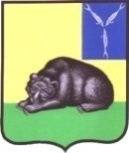 СОВЕТ МУНИЦИПАЛЬНОГО ОБРАЗОВАНИЯ ГОРОД ВОЛЬСКВОЛЬСКОГО МУНИЦИПАЛЬНОГО РАЙОНАСАРАТОВСКОЙ ОБЛАСТИ    Р Е Ш Е Н И Е  29 мая 2023 года                           № 62/4-213                         г. ВольскОб отчёте главы муниципального образования город Вольск о результатах деятельности за 2022 год           В соответствии  ч. 5.1. ст. 36 Федерального закона от 06.10.2003 N 131-ФЗ "Об общих принципах организации местного самоуправления в Российской Федерации", п. 15 ст. 19, ч. 3 ст. 29 Устава  муниципального образования город Вольск, Совет муниципального образования город Вольск                                       РЕШИЛ:     1.Принять отчёт главы муниципального образования город Вольск о результатах деятельности за 2022 год к сведению (Приложение).     2.Признать деятельность главы муниципального образования город Вольск за 2022 год удовлетворительной.      3.Настоящее решение вступает в силу с момента принятия и подлежит опубликованию в ближайшем выпуске муниципальной газеты «Вольский деловой вестник» и на официальном сайте в сети «Интернет». Глава  муниципального образования город  Вольск                                                                              С.В. ФроловаПриложение к решению Совета муниципального образования город Вольск от 29.05.2023 года № 62/4-213ОТЧЁТглавы муниципального образования город Вольск Вольского муниципального района Саратовской области о результатах работы за 2022 год,  и по итогам деятельности за 5 лет Совета МО город Вольск  IV созыва        Предложение сделать отчеты перед своими избирателями обязательными для каждого депутата поддержал глава государства Владимир Путин. Такие правила действительно нужно ввести для всех, кто «объявил целью своей работы и жизни служение стране, людям». Способность помогать людям, представлять информацию о проделанной работе – значит проявлять ответственность и уважение к избирателям. Принципиально важно, чтобы результатом стали конкретные дела - это основной критерий оценки работы депутатов.       В соответствии с Уставом муниципального образования город Вольск представляем отчет о результатах работы за 2022 год, и по итогам деятельности за 5 лет Совета депутатов IV созыва.          Совместно с вами мы подведём итоги нашей работы.         Муниципальное образование город Вольск – это пятый по численности населения и пятое по величине муниципальное образование Саратовской области, территория которого занимает 148,0 кв. км (4% от общей площади района). С учетом естественных и миграционных процессов численность постоянного населения  города  к концу 2022 года составила 59 861 человек, что указывает на снижение к уровню  прошлого года на 1,8 %. По итогам года естественная убыль населения составила 447 человек, что на 276 человек ниже уровня 2021 года.          Проблемой последнего десятилетия является неуклонное снижение численности населения трудоспособного возраста на фоне увеличения численности пенсионеров и, как следствие, рост демографической нагрузки на трудоспособное население пожилыми людьми и детьми.       Прошедшие годы были непростыми. Но, несмотря на нелёгкие условия, мы отстаивали интересы жителей, старались своевременно решать проблемные вопросы  и вносили новые предложения.       Основным приоритетом в прошедшем году, впрочем, как и все предыдущие годы, была и остается сфера городского и жилищно-коммунального хозяйства, без которых невозможно заниматься развитием и социальной сферы.        За прошедший год проведено 15 заседаний Совета, в работе которых было принято 47 решений, из них  нормативных правовых актов – 29. На заседаниях вопросы рассматривались в рабочем режиме.          Все проекты  решений Совета муниципального образования город Вольск нормативно-правового характера в соответствии с законодательством прошли антикоррупционную экспертизу, соблюдены порядок, сроки подписания и обнародования.       В течение года осуществляли свою деятельность три постоянных депутатские комиссии Совета: комиссия по бюджету, налогам и земельно-имущественным вопросам, комиссия по вопросам жилищно-коммунального хозяйства и благоустройства, комиссия по вопросам законности, социальной  политики и защите прав населения.         В соответствии с Планом работы сформировано и проведено 12 заседаний депутатских комиссий и  2 внеплановых,  где, в целом,   рассмотрено 35 информационных вопросов. В том числе дополнительно рассматривались вопросы  по предложению депутатов.  Проводились заседания совместных комиссий и сформированных рабочих групп с целью наиболее глубокого и всестороннего рассмотрения проблемных вопросов и проектов решений. Особое внимание уделялось проблемам водоснабжения и водоотведения, капитального ремонта, экологическим вопросам.       Назову основные темы заседаний:-  О работе и финансовом положении муниципальных учреждений;-  Отчет о работе Контрольно-счетной комиссии ВМР;-   Об исполнении бюджета и внесении изменений;- Взаимодействие органов местного самоуправления, управляющих компаний и общественности по вопросам обслуживания жилищного фонда;- Об итогах отопительного периода и планах подготовки объектов жилищно-коммунального хозяйства к отопительному периоду;-  О результатах работы муниципальных и казенных предприятий;-  О реализации энергосервисного контракта;- О работе по обеспечению населения транспортными услугами и организации транспортного обслуживания населения и многое другое, что касается работы Совета в соответствии с полномочиями.       Издано 27  постановлений главы муниципального образования город Вольск, в том числе:- «О назначении и проведении публичных слушаний по вопросам градостроительной  деятельности»;  - постановления по бюджетной и налоговой политике, и т.д.Отдельно хочется озвучить проблемы, обсуждаемые депутатами на заседаниях:  организация  водоснабжения и водоотведения  в городе,  проведение капитального ремонта – это вопросы  крайне серьёзные. В сентябре 2022 года на совместном заседании депутатских комиссий Совета, на которое было приглашено руководство «Облводоресурс» и общественность города,  рассматривался вопрос «Об организации водоснабжения населения и водоотведения в границах муниципального образования  город Вольск», где были озвучены основные проблемы, касающиеся систем водоснабжения и водоотведения, это:- слабая материальная база предприятий водоснабжения;- большое количестве жалоб о высоком тарифе на воду;- Волжская насосная станция, снабжающая 80% города, после 50 лет работы находится в плачевном состоянии, требуется полная модернизация оборудования;       -  незавершенное строительство очистных сооружений;- высокая степень изношенности водопроводной сети города и ее замена;- своевременное выполнение работ по восстановлению дорожного покрытия после проведения вскрышных, ремонтных работ и их качество;Депутаты фракции «ЕДИНАЯ РОССИЯ» вновь подняли вопрос о возможности перехода филиала водоканала в собственность муниципалитета с целью оперативного решения проблем на месте. О проблемах по капитальному ремонту. Ни для кого не секрет, что есть случаи, когда  капитальный ремонт проводится недобросовестными подрядчиками. Но основной темой остаётся то, что работа Фонда капитального ремонта  вызывает  многочисленные жалобы, претензии и резкую критику жителей в адрес соответствующей   организации за последние три года. На совместном заседании комиссий Совета, которое состоялось в ноябре 2022 г. с участием  представителей   межрайонной прокуратуры, руководителей управляющих компаний,  общественности, средств массовой информации, куда были приглашены и  представители «Фонда капитального ремонта общего имущества в МКД Саратовской области»,  рассматривался вопрос «О ходе капитального ремонта многоквартирных домов  на территории  МО г. Вольск». В связи с тем, что присутствие областного руководства не представлялось возможным,  депутатами было принято решение повторно рассмотреть данный вопрос уже с участием руководителей в декабре 2022 года. В процессе заседаний озвучены проблемы реализации мероприятий программы капитального ремонта общего имущества в МКД на территории Вольского муниципального района, по результатам направлены письма - запросы в соответствующие инстанции. Вольчане исправно платят взносы в надежде на своевременный ремонт, но ситуация в настоящее время приблизилась к «тупиковой», не выполнены объёмы работ 2021 и 2022 годов.Одна из остро обсуждаемых и волнующих тем – это экология окружающей среды и меры по её поддержанию в соответствующем состоянии в муниципальном образовании город Вольск.  Данный вопрос рассматривался на заседании Совета с приглашением областного руководства, Общественной Палаты района. Активно обсуждались проблемы по несанкционированным свалкам и отсутствию  системы  очистки сточных вод.В соответствии с действующим законодательством, согласно которому запрещается продажа алкоголя в точках общепита, расположенных в МКД, депутатами, членами фракции «ЕДИНАЯ РОССИЯ»  в Совете, рассматривался вопрос, касающийся  розничной продажи алкогольной продукции при оказании услуг общественного питания, проводились рейды по выявлению «наливаек».Депутаты Совета активно принимали участие, выражая свою гражданскую позицию, в сборе средств, вещей и предметов первой необходимости для беженцев из Украины. Большинство депутатов продолжают, на данный момент, работу в оказании помощи мобилизованным, членам их семей и гражданам, оказавшихся в трудной жизненной ситуации. Проводились консультации по вопросам предоставления мер социальной поддержки для семей мобилизованных. Советом было принято Решение о предоставлении отсрочки арендной платы по договорам аренды муниципального имущества в связи с частичной мобилизацией.        Продолжается работа по совершенствованию правовых, организационных, финансово-экономических основ осуществления местного самоуправления в муниципальном образовании город Вольск. Все нормативные правовые акты публикуются в периодическом печатном издании  «Вольский деловой  вестник». Осенью 2022 года, в социальной сети «Вконтакте», зарегистрировано сообщество «Совет МО город Вольск». Принятые Советом депутатов решения размещаются на официальном сайте администрации района, также на сайте размещаются данные о бюджете муниципального образования, отчеты о его исполнении и результаты публичных слушаний.Консолидированный бюджет города: формирование, утверждение и основные показатели его исполнения        Утверждая бюджет, Совет  муниципального образования город Вольск закрепляет объемы финансирования по расходным статьям, исходя из приоритетов очередного финансового года в соответствии с принятыми расходными обязательствами.         Реализация бюджетной политики в 2022 году осуществлялась исходя из целей и задач, стоящих перед органами местного самоуправления, направленных на решение вопросов местного значения.        Обозначу основные цифры, достигнутые по результатам прошедшего года:        Бюджет муниципального образования г. Вольск в 2022 году по налоговым и неналоговым доходам исполнен в сумме 186 562,1 тыс. рублей или на 112,5 % к уточненному плану (уточненный план по доходам 165 792,0 тыс. рублей).        Основными доходными источниками городского бюджета являются:- Налог на доходы физических лиц (122 554,8 тыс. рублей или 117,0 % к уточненному плану);        - Налог на имущество физических лиц (18 956,7 тыс. рублей или 112,0 % к уточненному плану);       - Земельный налог (16 399,2 тыс. рублей или 108,2 % к уточненному плану);        -  Доходы от сдачи в аренду земельных участков (7 234,8 тыс. рублей или 114,7 % к уточненному плану);        - Прочие доходы от использования имущества (3 611,5 тыс. рублей или 96,6 % к уточненному плану).        В 2022 году поступила дотация на выравнивание бюджетной обеспеченности города в сумме -  3 373,1 тыс. рублей (средства областного бюджета).        Кроме того, в бюджет города Вольска в 2022 году поступили субсидии и межбюджетные трансферты за счет средств федерального и областного бюджетов:       -  10 000,0 тыс. рублей- на поддержку муниципальных программ формирования современной городской среды;       Результат исполнения бюджета на 01 января 2023 года – профицит в размере 70 083,6 тыс. рублей.       Исполнение расходной части бюджета по расходам осуществлялось в соответствии со статьей 14 Федерального закона от 06.10.2003 года № 131 ФЗ «Об общих принципах организации местного самоуправления в Российской Федерации».        Для обеспечения благоприятных условий жизни населения в 2022 году на расходы по разделу «Жилищно-коммунальное хозяйство» направлены средства в сумме 83 609,6 тыс. рублей, – 40,1% годовых назначений.        Расходы бюджета поселения на социально-культурную сферу по разделам «Культура», «Физическая культура и спорт» и «Социальная политика» в 2022 году составили 55 645,1 тыс. рублей или 98,1% годовых назначений.Для реализации требований законодательства о проведении публичных слушаний, рассмотрены вопросы об основных направлениях бюджетной и налоговой политики, рассмотрен проект бюджета муниципального образования, обозначен круг наиболее актуальных проблем, связанных с формированием бюджета. По итогам заседания участниками слушаний были приняты решения, рекомендовать Совету муниципального образования город Вольск утвердить представленный администрацией проект бюджета на 2022 год и на плановый период 2023 и 2024 годов.В декабре 2021 года Советом  утвержден бюджет города:- на 2022 год: по доходам в сумме 166 215,8 тыс. рублей;- на 2023 год: по доходам в сумме 156 732,9 тыс. рублей.- на 2024 год: по доходам в сумме 157 548,3 тыс. рублей.       Все расходы, произведенные за счет средств бюджета муниципального образования город Вольск, подтверждены документами, оформленными в порядке, установленном Министерством финансов Российской Федерации.Анализ социально-экономического развития городаУровень безработицы       В 2022 году (на 31.12.2022г.) численность безработных, зарегистрированных в государственном учреждении службы занятости населения, снизилась на 26% по сравнению с 2021 годом и составила 196 человек.Промышленность и инвестиции         Объем отгруженных товаров промышленного производства по г. Вольску составил 14,9 млрд. рублей. Индекс промышленного производства составил 81,4%.  В  структуре объёма отгруженной  продукции 61% занимает производство прочих неметаллических продуктов (цемент, известь), 31,2% производство пищевых продуктов (соки, нектары и молочная продукция),         Численность работников промышленных предприятий -  3368 чел., прирост 1,9%.  Создано 40 новых рабочих мест.       Среднемесячная заработная плата на предприятиях промышленности  составила  41,3 тыс. руб.,  рост 24,8% к уровню прошлого года.         Инвестиционная активность промышленных предприятий  города в 2022-м году демонстрирует положительную динамику. Объем инвестиций в основной капитал по г. Вольску составил более 2,0 млрд. руб., рост в 1,4 раза. Инвестиции в промышленности составили более 1,5 млрд. руб. К предприятиям, которые занимались модернизацией производственной сферы и развитием современных технологий, можно отнести ООО «Холсим (Рус)», АО «ВолгаЦемент», ООО «Автотрасса», ОАО «Гормолзавод «Вольский».Развитие  малого и среднего предпринимательства       Согласно данных Единого реестра субъектов малого и среднего предпринимательства на территории города Вольска по состоянию на 01.01.2023г. осуществляют  деятельность 1201 субъект предпринимательской деятельности, из них 319 в форме юридического лица и  882 индивидуальных предпринимателей. С начала 2022 года количество субъектов МСП увеличилось на 15 единиц: 5 юридических лиц и 10 индивидуальных предпринимателей.        Предпринимательской деятельностью в городе охвачены практически все отрасли экономики, структура  которых сложилась следующим образом:строительство и ремонт – 108 субъектов, 9,0%,оптовая и розничная торговля,  бытовое обслуживание, услуги – 580 субъектов, 48,3%,транспорт и связь – 140 субъектов, 11,7 %,обрабатывающие производства – 60 субъектов, 5,0%,прочие (финансовые услуги, культура, здравоохранение, образование, туризм) – 313 субъектов, 26,0%.       В целях оказания содействия  развитию местного предпринимательства   на территории муниципального образования город Вольск разработана и утверждена Схема размещения нестационарных торговых объектов, в которую включены по состоянию на 31 декабря  2022 года  – 58 торговых объекта для торговли продовольственными и непродовольственными товарами. Указанные торговые  объекты расположены во всех районах города.         В городе осуществляют деятельность 1 универсальный рынок, 7 муниципальных и 7 частных ярмарок. На ярмарках реализуется сельскохозяйственная продукция непосредственно от производителя, что позволяет избежать торговой наценки и значительно снизить розничные цены на продукты первой необходимости. Всего в муниципальных ярмарках  приняли участие 2 юридических лица, 30 индивидуальных предпринимателей и 3 личных подсобных  хозяйства и самозанятых граждан. В  2022 году выдано 52 разрешения на право торговли на ярмарке.       В 2022 году в рамках реализации национального проекта «Малое и среднее предпринимательство и поддержка индивидуальной предпринимательской инициативы» два предпринимателя получили финансовую поддержку в форме льготных микрозаймов в сумме 10,0 млн. руб. в «Фонде микрокредитования» и 23 человека воспользовались государственной социальной помощью на основе социального контракта для осуществления индивидуальной предпринимательской деятельностью на сумму 5,4 млн.руб.  Жилищно – коммунальная сфера- наиболее сложная и важная для создания комфортных условий проживания и работы населения. С целью исполнения полномочий, для организации и создания благоустроенной и комфортной среды в сфере жилищно-коммунального хозяйства, благоустройства и дорожной деятельности, в 2022 году были реализованы следующие мероприятия:        В рамках национального проекта «Формирования комфортной городской среды» на территории муниципального образования город Вольск работы велись на пяти общественных территориях.       Также проведен ремонт 2- х придомовых территорий многоквартирных домов.        В рамках текущих работ по благоустройству продолжаются мероприятия по обустройству центральной части города.        Одним из направлений благоустройства является создание мест для сбора твердых коммунальных отходов. Работы в этом направлении продолжаются.       Ситуация  в настоящий момент стабилизировалась, стало меньше поступать обращений.  Выстроена взаимосвязь с мусоровывозящей компанией и муниципальным предприятием по систематическому вывозу и уборке контейнерных площадок.         В рамках заключенных муниципальных контрактов на территории города были проведены работы по обустройству тротуаров (общей протяженностью более 30 км) и по ремонту автомобильных дорог. Депутатами были представлены  предложения Главе ВМР по ремонту  и строительству  участков  дорог и тротуаров.        Благодаря поддержке Председателя Государственной Думы Вячеслава Викторовича Володина  проведены работы по проектированию и строительству водовода в микрорайоне  Привольский. Более подробно о работе этого направления рассказал Глава Вольского муниципального района Андрей Евгеньевич Татаринов. Именно к работе структур и организаций, работающих в этой сфере, больше всего задается вопросов депутатам Совета от жителей города. Основными задачами нашего депутатского корпуса, как и прежде,  является создание нормативно-правовой базы и исполнение наказов избирателей. Первостепенной задачей  Совета депутатов было и остается повышение уровня активности и роли населения в решении вопросов местного значения.  Депутатами в течение  всего года проводились  встречи с жителями, личные приёмы граждан в своих округах,  в приёмной Партии «ЕДИНАЯ РОССИЯ» и в рабочем кабинете Совета МО г. Вольск. Основные темы во время обращений касались жизнеобеспечения населения, социально-бытовых вопросов и жилищно-коммунальных:  - капитальный ремонт крыш, инженерных систем и  подъездов в МКД;  -ремонт внутриквартальных и межквартальных дорог и тротуаров;- организация электроснабжения;- вывоз мусора и содержание площадок вокруг мусорных баков;- регулирование численности собак;  - внутриквартальное освещение микрорайонов (на текущий момент проблемы решаются в рабочем порядке);- очистка от снега дорог и тротуаров в зимний период;- нарекания на работу управляющих компаний;- завоз песка на детские площадки в летний период;- опиловка и вырубка деревьев и кустарников;  - благоустройство общественных и придомовых территорий (проводились консультации по оформлению документации и с администрацией ВМР);  - ремонт и установка детских площадок;- помощь в трудоустройстве;- предоставление жилья;- вопросы по здравоохранению, материального характера;- обслуживание пассажирского транспорта и пр.Ни одно обращение не остаётся без депутатского внимания, по каждому из них проводится детальная работа, даются подробные разъяснения и оказывается непосредственная помощь, делаются запросы в органы исполнительной власти, социальной защиты и профильные организации. Конечно,   не все наказы, полученные в ходе предвыборной кампании,  выполнены в полном объеме, часть вопросов остается на контроле.Депутаты оказывают поддержку городским инициативам и  активно участвуют во всех мероприятиях, которые проводятся в городе.Для оказания помощи жителям и детским организациям микрорайонов депутатами проводились акции и мероприятия по различным направлениям: «Чистый двор», «Чистый город» и «Чистая Волга», «Память поколений», поздравления самых уважаемых Ветеранов Войны и Труда с праздниками, «Дороги судьбы- дороги Победы», «Лучшее зимнее мероприятие во дворе», «День соседа», «Масленица», «День защиты детей», многочисленные субботники, сохранение родников и пр. Есть в этом положительные результаты. Так именно совместное участие жителей и городских депутатов в конкурсе «Лучший зимний двор России» позволил г. Вольску занять в регионе 3 место, активизировать встречи депутатов во дворах, своевременно   решить обозначенные текущие проблемы, жителям проявить инициативу. Всего же от ВМР было подано 7 заявок (6 – г. Вольск), что явилось вторым результатом по области после Саратова. Депутаты не оставили без внимания и такое направление деятельности, как привлечение жителей города к написанию «Диктанта ЖКХ». Область заняла 3 место по России, г. Вольск 4 место по региону. А значит мы поработали с вами над обучением правовой грамотности жителей в области ЖКХ.Считаю обязательным оказывать достойное внимание каждому жителю, который обращается за помощью и рассматривать любые предложения, касающиеся нашего города. Ожидаемые результаты и целевые показатели социально-экономического развития города на перспективу закреплены в планах мероприятий по реализации Стратегии и муниципальных программах.          Считаем, что приоритетными задачами развития города в среднесрочной перспективе являются: 1. Реализация Указов Президента Российской Федерации. 2. Реализация национальных, федеральных и региональных проектов на территории города и района. 3. Рост численности постоянного населения и обеспечение мероприятий, направленных на улучшение демографической ситуации в городе. 4. Повышение инвестиционной привлекательности за счет активного использования инвестиционного потенциала и эффективного использования земельных ресурсов. 5. Развитие конкуренции и делового климата, малого и среднего бизнеса, обеспечение эффективной занятости населения. 6. Развитие современной инженерной и социальной инфраструктуры. 7. Обеспечение экологического благополучия. 8.Совершенствование системы муниципального управления и ее открытости.       9. Наращивание доходной базы консолидированного бюджета города.          10. Обеспечение финансовой устойчивости бюджетной системы.  Подвожу итоги вышесказанному: за отчетный период проводилась системная и плановая работа по перезапуску и налаживанию таких направлений, как патриотическое воспитание, особое внимание нашим ветеранам, помощь участникам СВО и их семьям; повышение уровня активности и роли населения в решении вопросов местного значения. В заключении  добавлю, что работа на благо жителей города – трудная и кропотливая, которая требует глубокого понимания происходящих процессов. Пройден немалый путь, но на этом работа депутатов не заканчивается: одни вопросы требуют грамотных управленческих решений, другие системного анализа. Уважаемые жители города Вольска, уважаемые депутаты!       Я хочу выразить слова благодарности за совместную работу депутатам Совета и  муниципального Собрания, администрации района, общественным организациям, активистам, волонтёрам, а также инициативным группам.
Спасибо жителям  за активное участие в жизни города и оказанную нашей команде поддержку. Мы, как и прежде, открыты для взаимодействия, конструктивных и полезных инициатив на благо нашего родного Вольска.Благодарю за внимание!Глава  муниципального образования город  Вольск                                                                              С.В. Фролова